                          Συμπλήρωσε τη σωστή λέξη κάτω από κάθε εικόναο μάγειρας, η μαγείρισσα, ο κομμωτής, η κομμώτρια, ο αθλητής, η αθλήτρια, ο ζωγράφος, η ζωγράφος 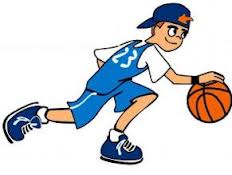 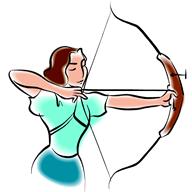 ________________                                                          __________________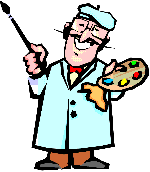 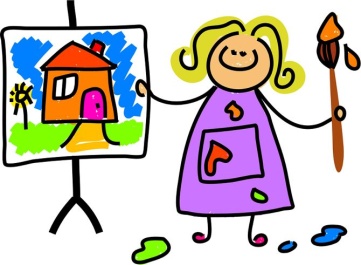 ________________                                                        __________________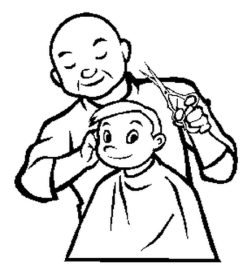 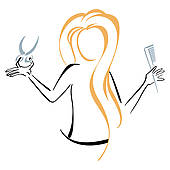 _______________                                                                  ________________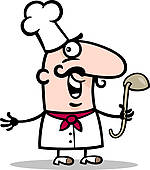 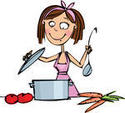 ________________                                                                _________________